Version: 12 April 2022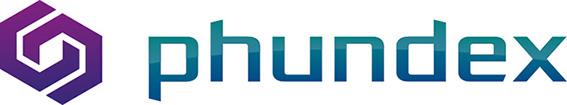 KEY INVESTMENT DATA DOCUMENT ("KIDD")RISK WARNING: Your capital is at risk. The risks include the lack of liquidity in this market in terms of being able to sell shares; the loss of the value of investment; and dilution of shareholding. For full Risk Warning, please visit: https://.envestry.com/risk-warning RISK WARNING AND EXPLANATORY NOTESRisk Warning Your capital is at risk. The risks include: the lack of liquidity in this market in terms of being able to sell shares; the loss of the value of investment; and dilution of shareholding. When you invest any loss in value will not be covered by the Financial Services Compensation Scheme.Investment in new business carries high risks as well as the possibility of high rewards. It is highly speculative and potential investors should be aware that (a) they could lose the total value of their investment and (b) no established market exists for the trading of shares in private companies, making it difficult to sell your shares. Before investing in a project about which information is given, potential investors are strongly advised to take advice from a person authorised by the financial service and markets Act 2000 (FSMA) who specialises in advising on investments of this kind.For full Risk Warning, please visit: https://.envestry.com/risk-warning Confidentiality. This document is being furnished on a confidential basis, in order for readers to consider an investment into the Company and may not be used for any other purpose.  It has been compiled from sources believed to be reliable.  Each reader, by downloading this document, agrees not to make a photocopy or other copy or to divulge the contents hereof to any person other than a legal, business, investment, or tax advisor in connection with obtaining the advice of such person with respect to investing into this Company.Forward Looking StatementsCertain statements contained in this Key Investment Data Document ("KIDD") may constitute forward-looking statements.  Such statements include, amongst other things, statements regarding the Company's or management's beliefs, expectations, estimations, plans, anticipations and similar statements.  Any such forward-looking statements involve risks, uncertainties and other factors that may cause the actual results, performance or achievements of the Company, or industry results, to be materially different from any future results, performance or achievements expressed or implied by such forward-looking statements. These forward-looking statements speak only as of the date of this document and there can be no assurance that the results and events contemplated by such forward-looking statements will, in fact, occurLiability: The information contained in this document relies upon information provided by the Company.  The Platform upon which this information is presented cannot be held liable for recommendations and opinions based on that information where it is inaccurate or incomplete. Before investing in any business opportunity, individuals are strongly advised to verify all material facts and information for themselves.Eligible Recipients from outside the United KingdomThis Key Investment Data Document ("KIDD") does not constitute an offer or solicitation in any jurisdiction in which such an offer or solicitation is not authorised or in which the person making such offer or solicitation is not qualified to do so or to any person to whom it is unlawful to make such an offer or solicitation. It is the responsibility of each recipient outside the UK to satisfy themselves as to full compliance with the applicable laws and regulations of any relevant territory in connection with any application to participate in an investment including obtaining any requisite governmental or other consent and observing any other formality presented in such territory.Disclosures. The Company Representative will:Ensure all information is "fair, clear and not misleading" and represents an honest overview of the Company, Ensure all facts and claims outlined in this KIDD can be substantiated and referenced.  If they cannot be clearly substantiated, the Company Representative must state any fact is "in the opinion of the Directors"Ensure all material changes to the business after the KIDD has been approved and published are fully disclosed on the Platform using the Update function Levels of Disclosure: KIDD Level 2 and KIDD Level 3 Files placed in Level 2 of the Platform are available to investors who have registered and logged in to the Platform.Files placed in Level 3 of the Platform are available by request from a Logged-in investor, which can be granted by the representative of the Company or the Deal Manager on the Platform.There are two versions of the KIDD:  (a) KIDD Level 3 which contains all the disclosures required for the investor to make a fully informed decision and (b) KIDD Level 2: which can have certain sensitive information redacted for the sake of confidentiality. Updates to the KIDDOnce the KIDD is published and approved on a particular date it cannot be changed or updated in the middle of a campaign. The Update feature on the Platform can be used to inform the investor community of changes.  A new Updated KIDD can be sign-off and approved as a financial promotion, but all prior pledges made by investors based upon the previous KIDD will be null and void.EVALUATION DETAILSPrimary contact (person completing this registration)Secondary contact (CEO position, if different from above)Basic company infoCompany location and currencyMore company infoCompany stageBusiness summaryThe Phrase that Pays and the Business Summary is a financial promotion for the purposes of Section 21 of the Financial Services and Markets Act 2000, which has been made by the Company and has been approved by Envestors Limited which is authorised and regulated by the Financial Conduct Authority (firm reference number 523952).COMPANY INFORMATIONCOMPANY-GENERATED INFORMATIONThe information below has NOT been reviewed nor approved.The information below has been produced by the Company and its Management TeamPlease view full risk warning here IMPORTANT NOTE: The information below and in the rest of this Key Investment Data Document (KIDD) has been produced by the Company having been reviewed by both the Platform and the Corporate Finance Advisor (the "Parties").  In respect of any statements of fact, the Parties have relied upon information provided by the Company and as such the Parties cannot be held liable where the information is inaccurate or incomplete.  Business modelFinancial highlightsIndication of investment Upload pitchdeckPlease upload pitchdeck, business plan and other documents.You can upload several documents all of which will only be viewed internally, until you decide to "publish" live the opportunity on the platform.Please upload your documents at the correct Security Level which will help you to manage the distribution of confidential information if and when your opportunity is published on the platform:Security Level 1:  Open for all to view (so we suggest only publishing general info)Security Level 2:  Logged in investors can view (so, investors who have registered with the platform).Security Level 3:  Controlled access to the secure data room (so investors can "request access to the secure data room", which you can grant, keeping an audit trail of who is looking at what)Security Level 4:  Withheld (so no-one can access but useful info to provide information for DealRater™ and the investor-search facility USEFUL STUFF WE WILL NEED TO PROMOTE YOUR COMPANY(Please note, nothing appears Live on the platform without your say so.)Marketing info (used to create a profile on the platform, when it goes live)Promotional images (used to create a profile on the platform, when it goes live) Promotional Video and presentation (used to create a profile on the platform, when it goes live)KEY DISCLOSURES and FLAGS This information is automatically-generatedDISCLOSURESCOMPANY-GENERATED INFORMATIONThe information below has NOT been reviewed nor approved.The information below has been produced by the Company and its Management TeamPlease view full risk warning here IMPORTANT NOTE: The information below and in the rest of this Key Investment Data Document (KIDD) has been produced by the Company having been reviewed by both the Platform and the Corporate Finance Advisor (the "Parties").  In respect of any statements of fact, the Parties have relied upon information provided by the Company and as such the Parties cannot be held liable where the information is inaccurate or incomplete.  MANAGEMENT TEAM ADD NEW TEAM MEMBER (Add as many new Team Members as required.)EMPLOYMENT (Level 3)Please provide further information at the end of this section if the answer is "Yes" to any of these questions.   Disclosures: disputes and conflicts of interestContract of Employment or Agreement for Services The following relates to members of the Management Team who work in an executive capacity for the Company i.e. involved in the day-to-day running of the Company If "Yes", please confirm if the following appear in the contract or agreementIf "No"DISCLOSURE OF DISPUTES AND LEGAL PROCEEDINGS (Level 3)Notes: CORPORATE GOVERNANCE (Level 2)Notes: OWNERSHIP OF INTELLECTUAL PROPERTY ("IP") (Level 2)Who is the legal owner of the following: Notes: Notes: KEY INSURANCE POLICIES (Level 3)REGULATION (Level 3) Notes: FINANCIAL INFORMATIONRESPONSIBILITY FOR FINANCIAL MANAGEMENTWho takes responsibility for the following for the Company?Notes: BALANCE SHEET (Level 3)Please complete the balance sheet below.  Current Balance SheetI confirm this Balance Sheet represents a fair clear and not misleading account of the Company and includes all liabilities. I confirm there has been proper allowance for any bad or doubtful debts. I confirm stock, if applicable, has been entered on a cost basis and there have been provisions for slow-moving or redundant stock.Warning : The figures above refer to the past and are not a reliable indicator of future performancePost-Investment Balance Sheet:  If appropriate, please add a "Post-investment Balance Sheet" to demonstrate any loans or conversions which are triggered immediately after investment. If so, please add below.Associated Company: Please add the balance sheet of any associated companies.DISCLOSURE OF FINANCIAL OBLIGATIONS If none, state "None".Notes: Declaration in relation to Financial Obligations I confirm the figures in the section above represent a complete, true and honest impression of the Company and includes all liabilitiesFINANCIAL HISTORYFinancial HistoryIf "Yes", please provide ACTUAL financial details below for the last six monthsIMPORTANT NOTE:  Please select if you are willing for this information to be in Level 3 or WithheldThis information is used for the DealRater scoringLast three years (annual): ACTUAL AMOUNTS Last six months (monthly): ACTUAL AMOUNTSNotes: Warning : The figures above refer to the past and are not a reliable indicator of future performance.Performance history and tractionIf "Yes", please add KPIs below.ACTUAL KPIs (last six months)Please describe the KPI measures below.Projections Is the company willing to provide the full financial model (Income statement, Cash Flow and Balance Sheet) for qualified investors to review?  Warning: financial projections should not be relied upon as a guarantee of future performance.CURRENT SHAREHOLDER STRUCTURE AND CAP TABLECurrent Cap TablePlease follow the following format. If there is an extensive CAP table, please include a shortened version below and provide the full version for investors in the secure data room.  Notes: Indicative Cap Table (post exercise of options or conversion of loans)If appropriate, please add an "Indicative Cap Table" to show the Cap Table post exercise of options or conversions of loans. Demonstrate any loans or conversions which are triggered immediately after investment. GROUP STRUCTURENotes: DEAL INFORMATIONCOMPANY-GENERATED INFORMATIONThe information below has NOT been reviewed nor approved.The information below has been produced by the Company and its Management TeamPlease view full risk warning here IMPORTANT NOTE: The information below and in the rest of this Key Investment Data Document (KIDD) has been produced by the Company having been reviewed by both the Platform and the Corporate Finance Advisor (the "Parties").  In respect of any statements of fact, the Parties have relied upon information provided by the Company and as such the Parties cannot be held liable where the information is inaccurate or incomplete.  KEY INVESTMENT POINTS Minimum and Maximum Total FundraisePlease provide an indication as to the allocation of investment funds. Please add rows if required. NOTES: Minimum Total Fundraising: If pledges are lower than this amount, then the funding round will not close and should be sufficient to (a) mean the business can trade for a minimum of a further 12 months from the date of this document and (b) get the business to a significant major milestone (to be identified in the business plan).Maximum Total Fundraising: If over-subscribed, this is the maximum amount the Company are prepared to raise at the current price.Fundraising Spread: Is the relationship between Minimum and Maximum total fundraising.  The Maximum Total Fundraising should be no more than double the Minimum Total Fundraising. The rationale for this being that too wide a spread between Minimum and Maximum fundraise would question why the funding amount is all on the same terms and the same valuation.  If unsure, please seek advice from a corporate finance advisor regulated by the Financial Conduct Authority (FCA).  If you wish to proceed with a high spread, please add Notes to explain your rationale.Please provide notes as to the rationale if the Maximum Total Fundraising is more than double the Minimum Total Fundraising.Investment StructurePlease complete the section below if seeking Equity finance.If seeking another form of funding, for example debt or reward-based please Contact Us.If unsure, please seek advice from a lawyer.Alternative Asset Class: If offering any asset other than Ordinary Shares e.g. a Convertible Loan Note or Preference Share, please provide summary terms and conditions below: Disclosure of the Use of FundsTax AdvisorsIf seeking tax relief under the Seed Enterprise Investment Scheme (SEIS) or the Enterprise Investment Scheme (EIS), please provide the contact details of any EXTERNAL individual or company advising on Advanced Assurance and submitting the EIS1 Form (state "None" or "To be appointed" if applicable.  Or "Not applicable" if not seeking tax relief).Tax InitiativesThe information below relates to tax relief under the Seed Enterprise Investment Scheme (SEIS) and the Enterprise Investment Scheme (EIS)If the answer to either or both of the questions above is "Yes", please complete the following:Legal Advisors (investment documentation)Please provide the contact details of the individual or company producing the Investment Legals including the Subscription Agreement and the Articles of Association, as well as the Shareholders Agreement, if applicable.Shareholder Permissions  VALUATION Valuation in this ("Current Round") (Equity)Please provide a summary of the following:Investment HistoryPlease provide information of investment to date, in terms of equity, loans and grantsEquityDebt (Loans)GrantsValuation RationalePlease explain the rationale for setting the current share price (valuation) for this current funding round for the Company.Valuation Validation If "Yes", please provide details of the external valuerIs the External Valuer Currently regulated by the Financial Conduct Authority (FCA)? If "Yes" please provide Firm Reference Number (FRN): Currently a member of the Institute of Chartered Accountants in England and Wales (ICAEW)? Warning: financial projections should not be relied upon as a guarantee of future performance.EXIT STRATEGY  COMPANY-GENERATED INFORMATIONThe information below has NOT been reviewed nor approved.The information below has been produced by the Company and its Management TeamPlease view full risk warning here ADVISORS Business advisorsDo you have any business advisors (authorised and regulated by the Financial Conduct Authority (FCA) or similar international regulatory authority)?  If so, please provide details:Corporate finance advisors or Nominated Advisor (NOMAD)Do you have any corporate finance advisors (authorised and regulated by the Financial Conduct Authority (FCA) or similar international regulatory authority)?  If so, please provide details:AccountantsDo you have an accountant?  If so, please provide details:Tax Advisors Do you have a separate tax advisor?  If so, please provide details:Lawyer (investment)Do you have a lawyer assisting with the investment legals? If so, please provide details:Lawyer (Corporate)Do you have a separate corporate lawyer? If so, please provide details:Lawyer (Intellectual Property)Do you have an IP lawyer? If so, please provide details:DECLARATION BY THE COMPANYI confirm that this document represents a fair, clear and not misleading reflection of the Company's legal, financial and trading position, and that all information is factually correct and can be verified, and that no information has been excluded which might misrepresent the true position of the Company.REVIEWED ON BEHALF OF THE PLATFORM: I, representing , confirm that to the best of my knowledge this document represents a fair, clear and not misleading" reflection of the Company's legal, financial and trading position. I confirm I am not withholding any information which might misrepresent the true position of the Company.REVIEWED BY REGULATED ENTITY: In reviewing this information, [                             ] has relied upon information provided by the directors and employees of the Company. Accordingly, [                       ] cannot be held liable for recommendations and opinions based on that information where it is inaccurate or incomplete.CompanyCompany RepresentativePlatform Date TitleFirst name*Surname*PositionEmail*Phone*TitleFirst nameSurnamePositionEmailPhoneLegal Company Name*Trading as (or key product or service) Country in which the Company is basedBusiness Type*Sector  *ReferrerCurrency in which all info financial is providedDenominations in which all financial info is providedCompany Registration No.Trading address 1Trading address 2CityPostcode / ZIP  *CountryStage (which best describes the stage of your business)Investment to date Seeking support (select all that apply)Chairperson Non-exec Director (NED) Finance Director (p/t) Finance Director (f/t) Tech expertise Strategic advisor Marketing expertise Legal advisor Business partner Mentor Active investor Acquirer Corporate partner Team members (general) Anyone interested in joining our journey! TBC None Current no of employees (full-time equivalents)Phrase that pays Business SummaryHow would you best describe the primary business model?Currency in which all info financial is provided Denominations in which all financial info is providedMost recent financial year endRevenue in the 12 months to the most recent financial year end (if pre-revenue put "0")Current actual annualised revenue Seeking investment ofType of investment soughtIf equity, pre-money valuation expectations (initial estimate)?In which country are you seeking investment?If seeking equity in the UK, do you expect to attract tax relief under the S/EIS?INVESTMENT SECURED: Have you closed any investment in this Current Round? If "Yes", please enter amountINVESTMENT PLEDGES: Do you have any pledges of investment in this current round? If "Yes", please enter total amountWebsiteLinkedInInstagramGoogle+FacebookLogoPrimary imageSecondary imageVideoPresentationFLAG NO.FLAGOTEAMEmployment disputes: Are there any disputes with past or present employees e.g. claims for unfair dismissal or discrimination?Are there any family, civil partnership or marital relationships between any members of the Management Team ?Employment terms:  Are all the Members of the Executive Management Team working for the Company on a full-time basis?Employment contracts:  Has each member of the executive Management Team signed a Contract of Employment or Agreement for Services with the Company Employment history:  Has any member of the Management Team been involved previously in insolvency proceedings?Salaries:  Are current and proposad salary levels in line with the stage of the business (refer to  Salary Calculator)Accrued salaries:  Are there any accrued salaries?GOVERNANCECorporate Governance: Is there an existing independent Chair or Non Exec representing minority shareholders' interests?Controls.  Is there a single shareholder with more than 50% of the enlarged share capital as of this date (pre-investment)? LEGAL & REGKey Person Insurance:  Has Key Person Insurance taken out by the Investee Company on the life of key members of the Management Team?Intellectual Property (IP) Ownership: Is all IP owned by the Company (as opposed to individual members of the Management Team)?Company Disputes:  Is the Company involved in any significant sales invoice or purchase disputes or any claim or lawsuitCompany filings: Is the Company fully up to date with filings at Companies House (or equivalent)FINANCIALFinancial Controls: Is there suitably qualified Finance Director who has taken responsibility for signing off the Balance Sheet and ensuring all liabilities have been disclosed?Solvency: Is the Company currently solvent?  i.e. positive Net Current Assets and ability to pay debts as they fall due.Intangible Assets: Does the Balance Sheet show intangible assets or investments?Directors' Loans: Are there any outstanding Directors' loans?INVESTMENTTax Advisors: If seeking tax relief under the S/EIS is there an external  individual or company advising?Fundraising spread:  Is the Maximum Total Fundraising more than double the Minimum Total Fundraising?Valuation rationale: Has the valuation been validated by an external party? Valuation:  Is the proposed valuation in line with the stage of the business (refer to Valuation Calculator)NamePositionLinkedIn Summary Home locationFirst appointedLevel 3 information i.e. only accessible to those granted access to the Secure Data RoomLevel 3 information i.e. only accessible to those granted access to the Secure Data RoomIndividual engagement status Signed Contract of Employment Has the individual signed a Contract of Employment or Agreement for Services with the Investee Company?   Employment / Consultancy statusCurrent status:Level 4 information i.e. withheld.  Not accessible to external parties through the platform.  Used for DealRater™ purposes only.Level 4 information i.e. withheld.  Not accessible to external parties through the platform.  Used for DealRater™ purposes only.Salary / FeesAccrued salary / feesAre there any accrued salaries to be paid post-funding?If "Yes", please provide range of the accrued amount:NamePositionLinkedIn Summary Home locationFirst appointedLevel 3 information i.e. only accessible to those granted access to the Secure Data RoomLevel 3 information i.e. only accessible to those granted access to the Secure Data RoomIndividual engagement status Signed Contract of Employment Has the individual signed a Contract of Employment or Agreement for Services with the Investee Company?   Employment / Consultancy statusCurrent status:Level 4 information i.e. withheld.  Not accessible to external parties through the platform.  Used for DealRater™ purposes only.Level 4 information i.e. withheld.  Not accessible to external parties through the platform.  Used for DealRater™ purposes only.Salary / FeesAccrued salary / feesAre there any accrued salaries to be paid post-funding?If "Yes", please provide range of the accrued amount:NamePositionLinkedIn Summary Home locationFirst appointedLevel 3 information i.e. only accessible to those granted access to the Secure Data RoomLevel 3 information i.e. only accessible to those granted access to the Secure Data RoomIndividual engagement status Signed Contract of Employment Has the individual signed a Contract of Employment or Agreement for Services with the Investee Company?   Employment / Consultancy statusCurrent status:Level 4 information i.e. withheld.  Not accessible to external parties through the platform.  Used for DealRater™ purposes only.Level 4 information i.e. withheld.  Not accessible to external parties through the platform.  Used for DealRater™ purposes only.Salary / FeesCurrent salary Accrued salary / feesAre there any accrued salaries to be paid post-funding?If "Yes", please provide range of the accrued amount:Are there any disputes with employees?  Are there any family, civil partnership or marital relationships between any members of the Management Team?Does any member of the Management Team work, on an employment basis or consultancy basis, with a company associated with the Company, for example as a supplier, customer or partner?  Is there a Diversity Policy?Does any member of the Management Team own any shares in a company associated with the Company, for example as a supplier, customer or partner?Notes: Share OptionsNotes: Share OptionsIs there an Employee Share Option Scheme (ESOP) or Enterprise Management Incentive (EMI) Scheme in place?Is there a standard Contract of Employment or Agreement for Services ?  An undertaking to commit to working for the Company on a full-time basisAn undertaking to keep confidential all information relating to the CompanyA non-compete clauseA notice period of at least six months  Good leaver / Bad leaver clauses Do the members of the Management Team warrant to sign a Contract of Employment or Agreements for Services prior to drawing down any investment which will include the items above?Has the Company been subject to a County Court Judgement (CCJ)?Has any member of the Management Team been subject to a County Court Judgement (CCJ)?Are there any significant SALES invoices in dispute?Are there any significant PURCHASE invoices in dispute?Is the business involved in any claim or lawsuit?  Have any of members of the Management Team ever been involved, either individually or as a director of a company, in insolvency proceedings e.g. bankruptcy, liquidation, receivership administration, Company voluntary arrangement ('CVA'), Individual voluntary arrangement ('IVA'), Creditors' voluntary liquidation ('CVL') or other insolvency process?Independent Chair: Does the business have an independent Chair to represent minority shareholders' interests, who does not have an executive role as part of the Management Team?Non-Exec Investor Director: Does the business have an independent Non-Executive Investor Director who is not part of, or connected to, the Executive Management Team?Ownership:  Does any single individual currently own more than 50% of the share capital of the company?Remuneration Committee: Is there a Remunerations Committee, independent of the Management Team, which approves any changes to salaries?  (Note: this could be the Chair or the Non-Exec Investor Director)? If "Yes", please add the names of the individuals on this Committee.Details Name of Legal OwnerTrademarksPatentsWebsite URLsOther Intellectual PropertyAre all the items of IP listed above owned by the Company (as opposed to an individual or third party organisation)?  Have steps been taken by the Company to satisfy itself that no aspect of the business infringes the Intellectual Property of others?  Type of InsuranceIs there insurance cover which is up to date?Name of InsurerEmployers' LiabilityCyber and data risksProfessional Indemnity Insurance (PII)Key Person Insurance on behalf of the Investee Company Is the Company regulated by any professional body? If "Yes", please state the name of the professional bodyCan the Management Team confirm the business has carried on its business in full conformity with all regulatory requirements?Can the Management Team confirm there have been no breaches of regulatory requirements or notices from the Regulated Body?FunctionNameJob TitleEmployeeAccounting  qualificationCurrency in which all info financial is provided Denominations in which all financial info is providedFinancial year endAs at Fixed assetsIntangible assetsTOTAL FIXED ASSETSDebtorsPrepaymentsCash at BankStockTOTAL CURRENT ASSETSCreditors under 1 yearVat/tax Directors' loansTOTAL CURRENT LIABILITIESTOTAL NET CURRENT ASSETSCreditors over 1 yearLong term creditorsTOTAL LONG TERM LIABILITIESTOTAL NET ASSETSShare capitalShare premium accountProfit & loss OtherSHAREHOLDER FUNDSNamePositionAccounting qualificationSignatureDateNotes to the Balance SheetSectionDetailsResponseOverdraft FacilityDoes the Company have an overdraft facility?  If "Yes", please enter amount Inter Company LoansAre there any Inter Company Loans?  If "Yes", please enter amountOutstanding Tax PaymentsAre there any outstanding tax payments, for example VAT, PAYE, corporation tax, which are more than three months old? If so, please provide information.Going ConcernIs the Management Team confident the Company can meet its existing financial obligations if no external funding is raised for the next SIX months? Other LiabilitiesAre there any other direct or indirect liabilities which are not reflected in the balance sheet?  If so, please provide information.Supporting InfoStockDos the company hold stock of goods on the balance sheet?  If "Yes", please provide info below Supporting infoCan you confirm stock has been entered on a cost-basis and there have been full provisions for slow-moving or redundant stock.NamePositionSignatureDateTradingIs the Company currently generating revenue?  Currency in which all info financial is provided Denominations in which all financial info is providedYear endSalesGross ProfitNet ProfitSalesGross ProfitNet ProfitKPIs Does the Company measure any other specific key performance indicators (KPIs)?Shareholder NamePositionDirector (Yes/No)No of sharesClass of Share%TOTALIs the Investee Company part of a group of associated companies? If "Yes", please list below and provide a separate group organization chart(£)"Minimum Total Fundraising""Maximum Total Fundraising"TOTAL FUNDING REQUIREMENTNOTES:ResponseIs the company offering a Convertible Loan Note (CLN) or Preference Share?  If "Yes", please provide summary details below Is there an existing Shareholders' Agreement?How will investors subscribe for shares?What class of share is offered?Do these rank pari passu with existing shares?What is the share price (for this Current Round)?What is the existing share number of shares issued (prior to this round)?Is there a liquidation preference for investors in this round?Do the legal agreements include Tag Along Rights?Do the legal agreements include Drag Along Rights?Do the legal agreements include Pre-emption rights?Will any of the following be a use of funds: (a) Repayment of directors' loans; (b) Repayment of inter-company loan; or (c) Acquisition of shares in another company?  Name of Tax Advisor (Company or Individual)Contact nameContact detailsIs tax relief available under the SEIS?Is tax relief available under the EIS?Has the Company previously attracted tax relief under the SEIS or EIS?Has the Company received Advanced Assurance from HMRC for the SEIS or EIS for this current round?Is the Company a Knowledge Intensive Company (KIC)?Name of Legal Advisor (Company or Individual)Contact nameContact detailsSectionDetailsResponseShareholder PermissionsUnder the Articles of Association, is the Company permitted to raise equity finance?Shareholder Pre-Emption RightsHas the Company met its obligations with regards to pre-emption rights?Shareholder ReportingDoes the Company commit to providing Annual financial reports?Shareholder ReportingDoes the Company commit to providing Quarterly trading reports to its shareholders, comprising a minimum of one-page trading update?Shareholder CommunicationWhat reporting tools, if any are to be used by the Investee Company to report to Shareholders?Secondary Market Is there a commitment from the Management Team to offer its shares on a secondary market after three years from the closing of investment into this funding round?  Pre-money Valuation (£m)Has the Company received any equity investment prior to this current round? If "Yes", please provide total equity investment to date Please use this area to provide more info if you wish:Please use this area to provide more info if you wish:Has the Company received any loans, including Directors' Loans ? If "Yes", please provide total amount.Please use this area to provide more info if you wish:Please use this area to provide more info if you wish:Has the Company received any grants? If "Yes", please provide total amount.Please use this area to provide more info if you wish:Please use this area to provide more info if you wish:TOTAL INVESTMENT TO DATEPlease enter the total investment to date in terms of equity, debt and grants Has the Company share price (valuation) been validated by a party external outside of the Management Team ("External Valuer")?External Valuer Contact NameExternal Valuer Company (if applicable)Website (if applicable)Company nameLocation (City, Country)WebsiteContact nameContact emailContact phoneCompany name  (the "Associated Company")Location (City, Country)WebsiteContact nameContact emailContact phoneCompany nameLocation (City, Country)WebsiteContact nameContact emailContact phoneCompany nameLocation (City, Country)WebsiteContact nameContact emailContact phoneCompany nameLocation (City, Country)WebsiteContact nameContact emailContact phoneCompany nameLocation (City, Country)WebsiteContact nameContact emailContact phoneCompany nameLocation (City, Country)WebsiteContact nameContact emailContact phoneSigned on behalf of : (Signature)Signed by: Position in the companyCompanyDateSigned on behalf of : (Signature)Signed by: Position in the companyDate Signed on behalf of   m xxxxxxxx] (Signature)Signed by:DateName of FCA Regulated EntityFirm Reference Number (FRN / FCA)